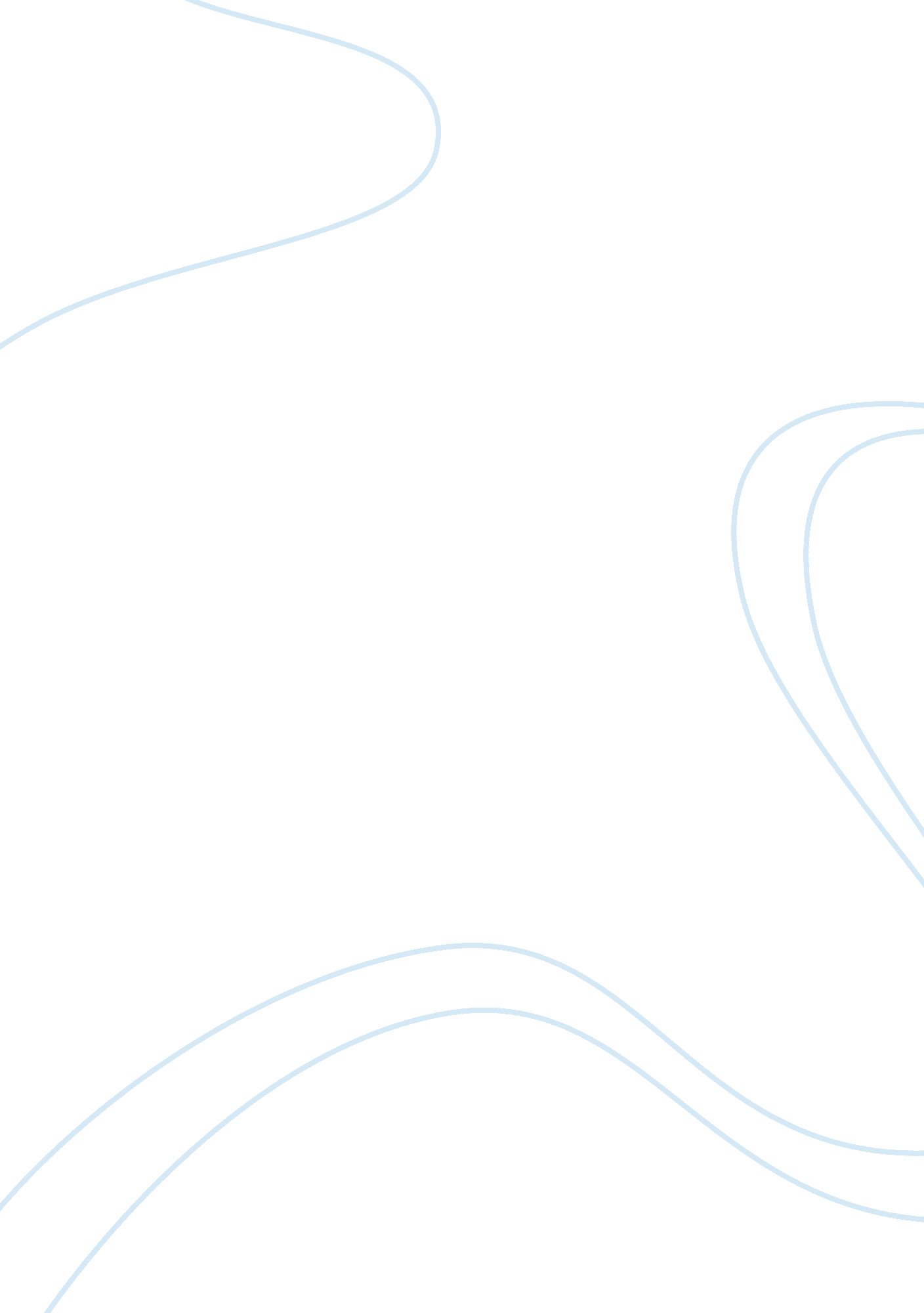 Managers roles in organizationBusiness, Management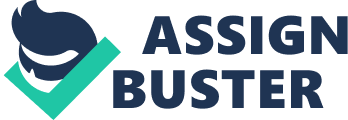 When a manager wants to make a decision that affects his team and needs quick feedback before passing it, he can circulate an email to have such responses. It has enabled the monitoring of employees' work and the use of emails enhancing business ethics. In case of research work carried out by a manager to decide on something, IT use has a great advantage. IT reduces uncertainty, transforms data volumes into manageable levels while boosting confidence in the results. 
According to Dursteler, “ digital dashboards are real-time visualization tools of critical business indicators that help in decision making” (Dursteler, 2012). Indicators, therefore, give a snapshot of a company at any given time. The management of a company after getting real-time information can take action and prevent some results, which could deviate from the expected. 
A management cockpit is a room used by managers to control operation without disturbance from the rest of the team. It was common during World War II and it has gained importance today where it is used by management to control companies. Management cockpits are needed for two reasons. The first one is effective information supply, which assumes that managers have a pool of data, most of which cannot be used for decision-making and thus need to be sorted out. Information presented is standardized to enable better management decisions. 
Secondly, management cockpits enable effective management collaboration and coherence. The management team is characterized by people from different expertise and background who can tackle a certain task in many different ways. Their coherence influences the entire company to achieve its objectives. Thirdly, managers revisit management issues severally every year enabling better results and correction of goals where necessary. 